 ATIVIDADES 04 REMOTAS – MATEMÁTICA - 5º ANO. SEQUÊNCIA DIDÁTICA: MEIOS DE COMUNICAÇÃO E CULTURA DIGITALOBERVAÇÃO:O CONTEÚDO E AS ATIVIDADES DEVERÃO SER COPIADAS E RESOLVIDAS NO CADERNO DE MATEMÁTICA E ENTREGUE NA ESCOLA ATÉ SEXTA FEIRA DIA 19/03 PARA SER FEITO A CORREÇÃO.Vamos dar sequência as nossas atividades?1-Responda:a) Em qual das alternativas abaixo o numeral 4 representa quatrocentos mil?a) 3040        b)51430         c)4571         d)1400000b) Qual é o numeral que podemos usando os algarismos 6,2,4,3 e 1, sem repeti-los?a) 46321       b)61432        c)64321         d)364212-Vamos relembrar as operações! Resolva-as com muita atenção:Sistema de Numeração RomanaOs símbolos I, X, C e M podem ser repetidos até três vezes, indicando adição ou subtração. Quando eles estão a direita de um outro de maior valor, somamos. Se estiverem a esquerda de um numeral maior, subtraímos.Exemplo: XI=10+1IX=10-1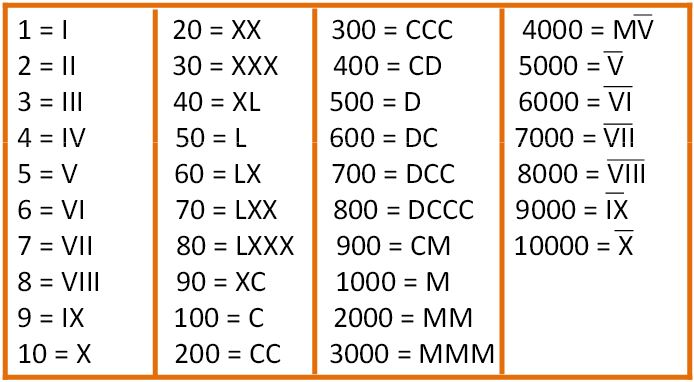 Com base na tabela acima resolva as atividades abaixo:*Represente os numerais abaixo por meio de numerais romanos.a) 27=                                                                      f) 325=b) 48=                                                                      g) 400=c) 76=                                                                       h) 443=d) 189=                                                                    i) 574=e) 251=                                                                    j) 790=*Passe os numerais romanos para numerais índo-arábicos:a) CCXLIX=                                                               d) CMLXXIX=b) CDXVII=                                                                e) MDCLI=c) DLXVIII=                                                                f) MMDLXXXVI=*Ligue os numerais correspondentes:a) MD.                                                                      .1555b) MDV.                                                                    .1055c) MDLV.                                                                   .1500d) MV.                                                                     .1505e) MLV.                                                                     .1005*Represente com numerais, conforme o exemplo:Quatrocentos e setenta e seis=CDLXVIa) oitocentos e oitenta e oito=b) dois mil, setecentos e quatro= c) três mil, novecentos e dez=d) mil e quinhentos=e) novecentos e noventa=f) quinze=g) três= h) dez=i) cinco=GráficosGráficos são representações visuais utilizadas para exibir dados, sejam eles, sobre determinada informação, ou valores numéricos. Geralmente, são utilizados para demostrar padrões, tendências e ainda, comparar informações qualitativas e quantitativas num determinado espaço de tempo.Elementos dos gráficos1. Título: apresenta de forma clara e direta o que as informações presentes no gráfico representam e, algumas vezes, a unidade de medida usada para essas informações ou alguma transformação para ela;2.  Legenda: é usada para identificar as informações apresentadas no gráfico, separadas por cor ou por hachura;3. Fonte de pesquisa: site, blog, página, pesquisa, jornal, revista ou qualquer outra fonte para a construção do gráfico. Os tipos de gráfico existentes:GRÁFICO DE BARRAS GRÁFICO DE LINHASGRÁFICO DE SETORESAtividadeNo livro de matemática: Aprender Juntos nas páginas 40,41 e 42 leia, copie e resolva as atividades no livro. (O livro de matemática deverá ser retirado na secretaria da escola).Boa semana a todos!Escola Municipal de Educação Básica Augustinho Marcon.Catanduvas, março de 2021.Diretora: Tatiana Bittencourt Menegat. Assessora Técnica Pedagógica: Maristela Borella Baraúna.Assessora Técnica Administrativa: Margarete Petter Dutra.Professora: Daniela Garbin.Aluno(a): __________________________________________________________5º ano 01 e 02+ 245   679    869+ 348   720+ 251   4.895+ 2.902   13.576+ 21.295  682- 340  902- 370  594- 349  8.403- 4.028  45.979- 32.75953X 5158X 9703X 41.894X 38.590X 2843            1884              6955                12522